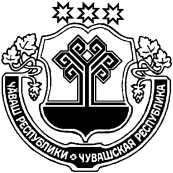 О внесении изменения в постановление администрацииМагаринского сельского поселения Шумерлинского района от 24.04.2017 № 19 "Об утверждении Порядка формирования и ведения реестра источников доходов бюджета Магаринского сельского поселения Шумерлинского района"В соответствии с Постановлением Правительства Российской Федерации от 19 октября 2017 г. № 1272 "О внесении изменения в постановление Правительства Российской Федерации от 31 августа 2016 г. № 868", Постановлением Правительства Российской Федерации от 18 апреля 2018 г. № 469 "О внесении изменений в постановление Правительства Российской Федерации от 31 августа 2016 г. № 868",администрация Магаринского сельского поселения Шумерлинского района п о с т а н о в л я е т:1. В пункте 2 постановления администрации Магаринского сельского поселения Шумерлинского района от 24.04.2017 № 19 "Об утверждении Порядка формирования и ведения реестра источников доходов бюджета Магаринского_ сельского поселения Шумерлинского района" слова "с 1 января 2019 года" заменить словами "с 1 января 2022 года, в части использования перечня источников доходов Российской Федерации в соответствии с пунктом 14 Порядка и реестра источников доходов Российской Федерации в соответствии с пунктом 17 Порядка для формирования информации, включаемой в реестр источников доходов бюджета Магаринского сельского поселения Шумерлинского района, - с 1 января 2021 года".2. Настоящее постановление вступает в силу после дня официального опубликования.Глава администрацииМагаринского сельского поселенияШумерлинского района                                                                            Л.Д. ЕгороваЧĂВАШ  РЕСПУБЛИКИÇĔМĚРЛЕ РАЙОНĚЧУВАШСКАЯ РЕСПУБЛИКА ШУМЕРЛИНСКИЙ  РАЙОНМАКАРИН ЯЛ ПОСЕЛЕНИЙĚН АДМИНИСТРАЦИЙĚ ХУШУ«15» ноябрь 2018  № 64Тури Макарин ялě АДМИНИСТРАЦИЯМАГАРИНСКОГО СЕЛЬСКОГО  ПОСЕЛЕНИЯ ПОСТАНОВЛЕНИЕ«15» ноября 2018  № 64деревня Верхний Магарин